Решение стереометрической задачи  тремя различными способами
(математика подготовка к ЕГЭ 2011 под. ред. Ф.Ф. Лысенко, С.Ю.Калабухова
вариант 13, С2)В  правильной   шестиугольной   пирамиде    SABCDEF сторона основания равна 1,  а  боковое ребро  равно 2. Через сторону основания АВ  и  середину  бокового  ребра  SE  проведено сечение.  Найдите  тангенс  угла  между прямой   АЕ и  плоскостью   проведенного сечения.    Второй способ решения    Координаты точек пирамиды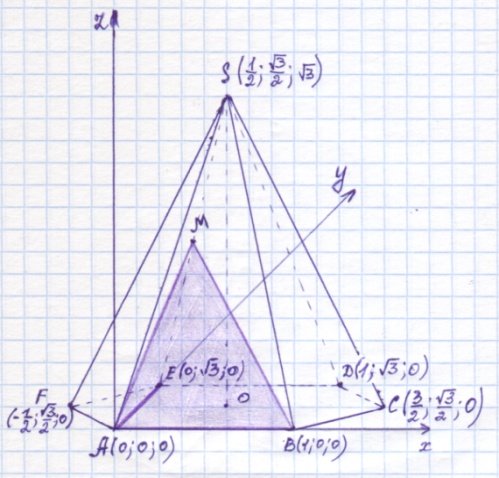 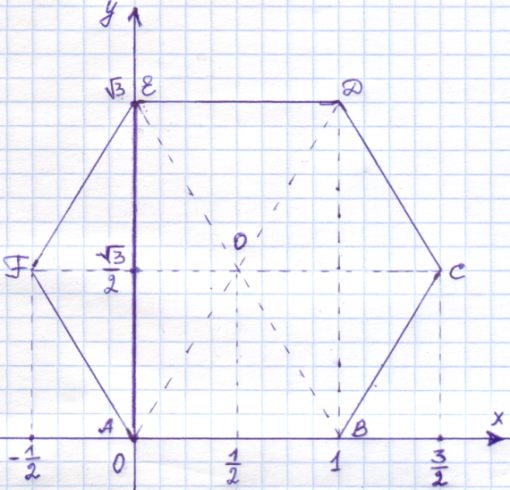 A(0;0;0),               B(1;0;0),     C,    D,    F,     S,     М.Синус  угла  между  прямой  l и плоскостью ax + by + cz + d = 0определяется по формуле: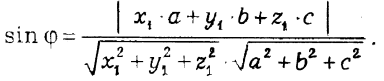 l(x1;y1;z1)- направляющий  вектор  прямой  l,     n(a;b;c) – вектор нормали                                                     →В нашей задаче  АЕ(0; ; 0) – направляющий вектор  прямой АЕ.Координаты вектора нормали можно найти двумя способами.Заданная  плоскость проходит  через   три  точки        A(0;0;0),   B(1;0;0),   М.Для точки А(0;0;0):       a∙0 + b∙0 + c∙0 + d = 0, =>    d = 0;Для точки  B(1;0;0):     a∙1 + b∙0 + c∙0 + 0 = 0, =>    а = 0;Для точки  М:    a∙ + b∙ + c∙ + 0 = 0, =>   b= - .Подставим  полученные  значения в  уравнение  плоскости  и  получим:0 + (- y + cz = 0- y + z = 0 – уравнение плоскости, проходящее через точки А, В и М. Следовательно,  n(a;b;c) = n (0; -  0), а = 0,   b= -   с = 0.sin φ==, .     =˃   tg φ =  =  = 